Caregiver-Child Interactions – GhanaEnglish Video Transcript NarratorThis video demonstrates responsive care interactions between a caregiver and child in Ghana. There is no narration – providing viewers an opportunity to more closely observe the child’s facial expressions, gestures, and sounds, and see how the caregiver responds. It is suggested to pause at the end of each scene and reflect on the caregiver-child interactions.USAID Advancing Nutrition is the Agency’s flagship multi-sectoral nutrition project, addressing the root causes of malnutrition to save lives and enhance long-term health and development.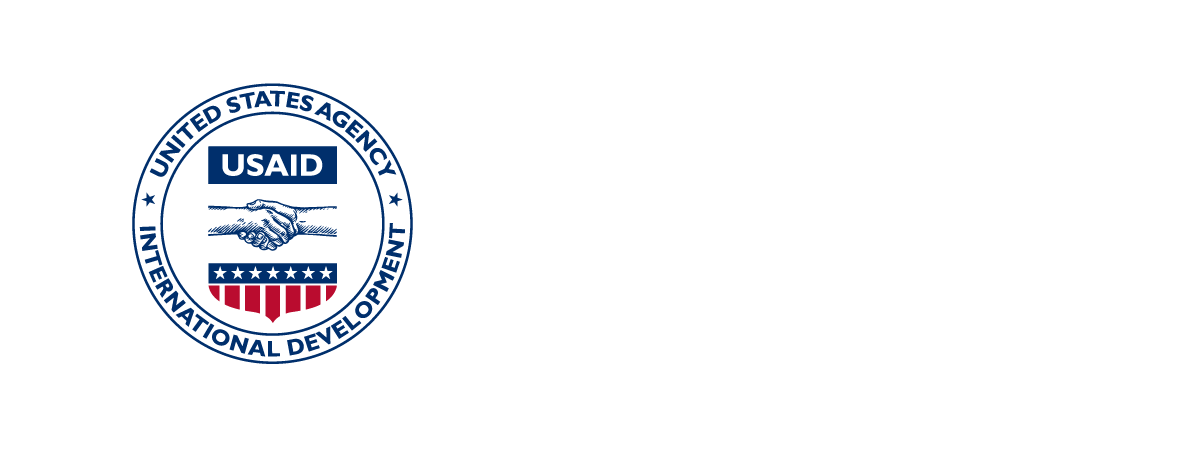 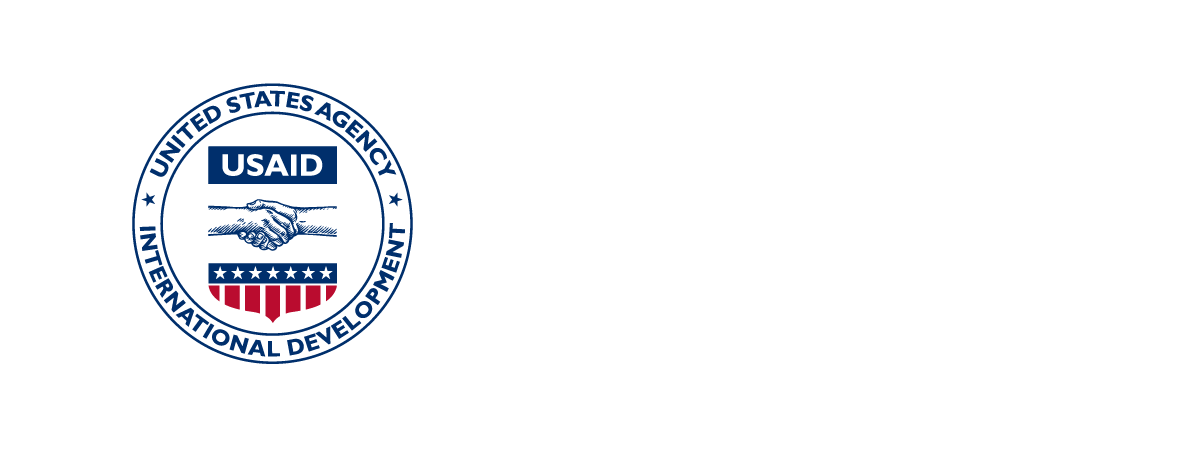 This transcript is made possible by the generous support of the American people through the United States Agency for International Development (USAID). The contents are the responsibility of JSI Research & Training Institute, Inc. (JSI), and do not necessarily reflect the views of USAID or the United States government.